BUILD YOUR OWN BAKED NACHOS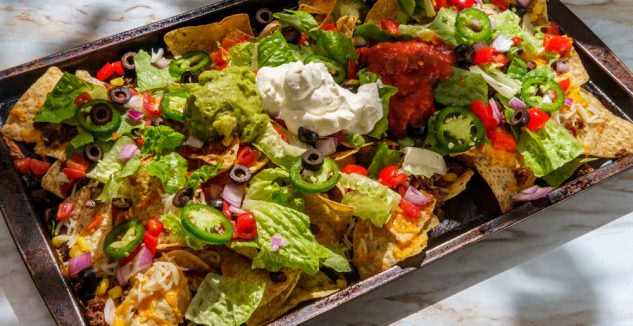 Top of FormBottom of FormTeam Member Bri says her teen and tween boys love to see baked nachos on the dinner table. “We don’t really use a recipe so much as a method,” she says. “Sometimes we make them with leftover cooked chicken, sometimes we use taco meat, and sometimes it’s just beans or veggies. We kind of like to toss on whatever’s in the fridge that might work. It’s a great way to use up odds and ends!” To serve the nachos, she just puts the sheet pan on heatproof pads in the middle of the dinner table, and the family sits around the tray, snacking and chatting.INGREDIENTSServes 61 bag (about 12 oz) tortilla chips of your choosing4 green onions, diced2 medium tomatoes, diced1/2 medium bell pepper of any color, dicedAdditional toppings of your choice: Cooked diced or shredded chicken, pulled pork, taco meat, black beans, refried beans, corn kernels, jalapenos…you’re only limited by your imagination!8 ounces shredded Cheddar Jack cheese1/3 cup chopped cilantro2 cups shredded romaine or iceberg lettuce2 avocados, dicedSalsa and sour cream, for servingINSTRUCTIONSPreheat oven to 400 degrees.Spread out tortilla chips in an even layer on a rimmed baking sheet.Top the chips with the sliced green onions, diced tomatoes, peppers, and any other vegetables, meat or beans you’ve chosen.Finish assembling the nachos by adding an even layer of shredded cheese over the top. Bake the nachos at 400 degrees for about 10-15 minutes, until the cheese is melted and the chips are extra crispy around the edges.Top the baked nachos with the chopped cilantro, shredded lettuce and avocado before serving. Provide salsa or sour cream on the side for dipping!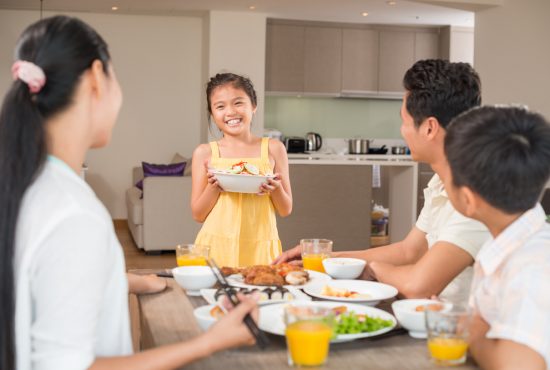 Contributed by The Family Dinner Project TeamThe Waiter, Waiter! game helps give structured chances for family members to move away from the dinner table — and move back. Sometimes, family members need short breaks from sitting and participating in the meal. Kids who get fidgety after a short length of time, but still want to finish eating and being a part of the fun and conversation, might need an outlet that helps them move around without disrupting mealtime.This game is also great for building additional skills, like listening, following directions, and gaining confidence with simple activities of daily living. Here’s how it works:You’ll need a way to keep track of time and/or signal that it’s time for the “waiter.” Use an alarm on a phone or watch or keep a bell or buzzer on the table.At intervals throughout your meal, ring the bell (or set the alarm to go off) to signal that it’s time for your child to get ready to help. You might decide to set an alarm for every 5 minutes throughout your meal, or simply ring the bell whenever you notice that someone is getting especially fidgety. It’s entirely up to you.When the bell or alarm has sounded, cry “Waiter, Waiter!” Then follow it up with a request for help that allows the child to leave the table to complete a task. For example:“Waiter, waiter! Please bring more water to the table!”“Waiter, waiter! We need more napkins, please!”“Waiter, waiter! I spilled some sauce. Can you please bring a rag?”“Waiter, waiter! Please bring us some ketchup!”Once your child has completed the task, make sure to say a big thank you before they sit back down.You can change the name of the game if you like — “Helper, helper!” works just as well, or anything else you might prefer. It’s just about having a fun way to signal your child that they’re about to receive a task.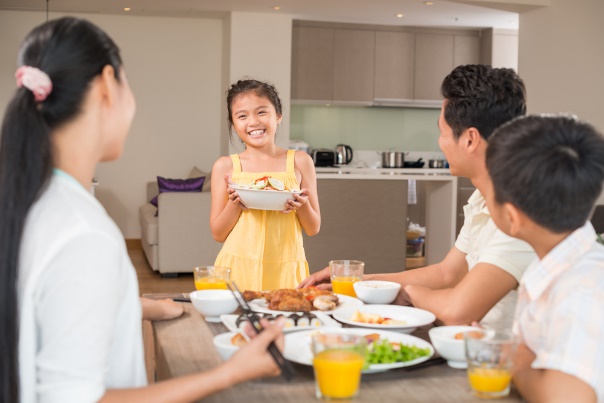 FunHelp wiggly kids take movement breaks while staying engaged at mealtimes with a round of “Waiter, Waiter!”WAITER, WAITER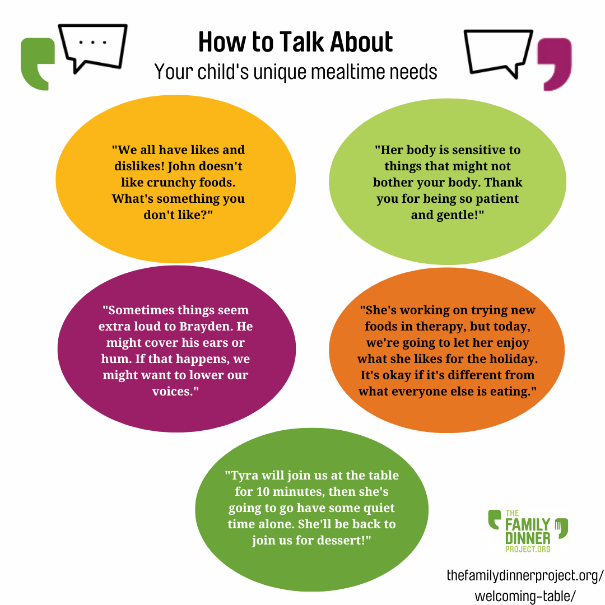 